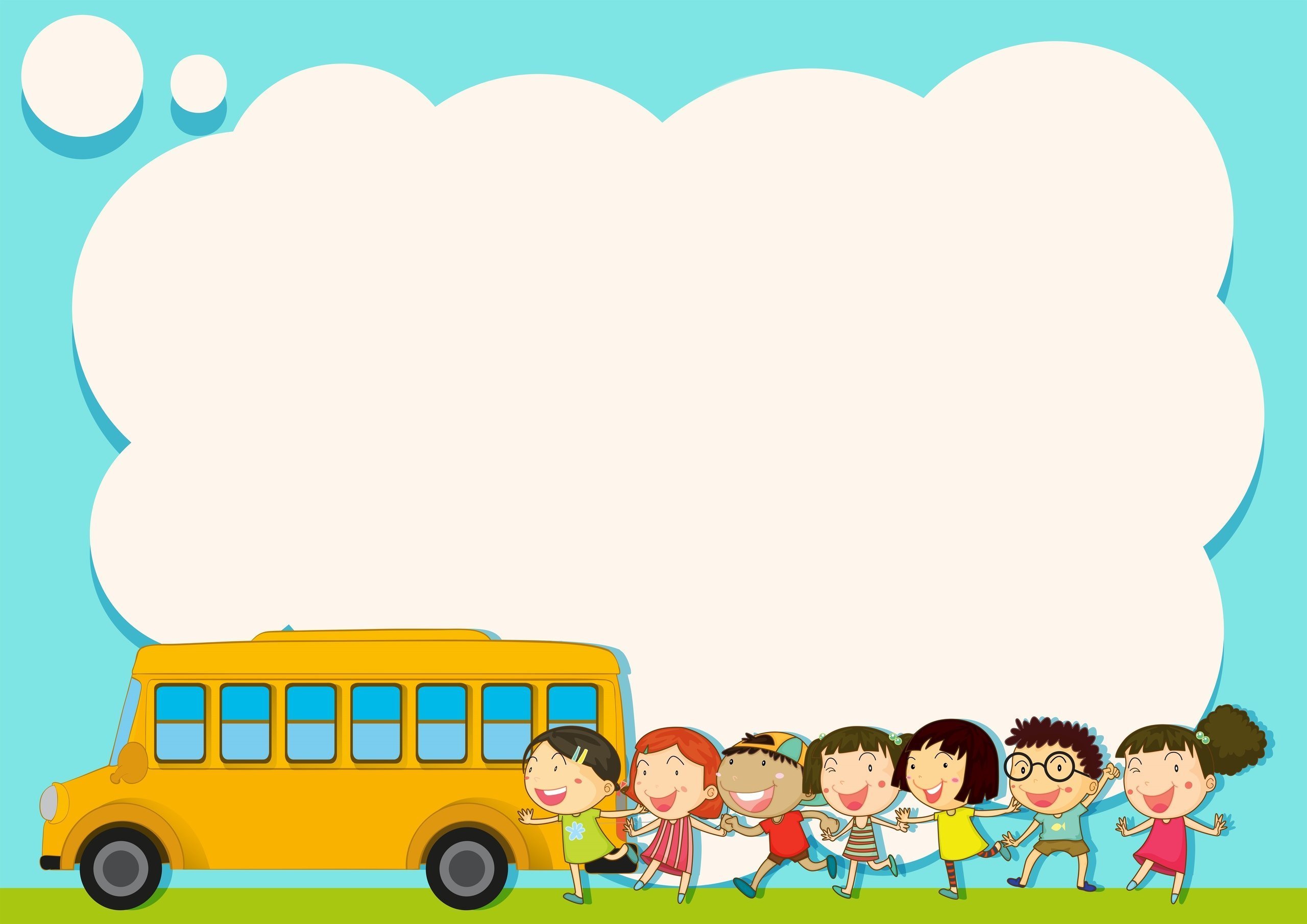 Он работу свою любит,Чистит людям обувь он.Потому что, знаю точно,В туфли чистые влюблён.На скамейке у театраОтдыхает гражданин.Отдыхает, сочиняет,В тишине совсем один.Он в цилиндре и пальтоДогадайтесь, это кто?На улице с бочкойТакой он один.Давно было так,Сейчас 101.Сидит старик,Не смотрит дажеНа мелочь в шапке,Что дают.Так у дверей большого банкаНеспешно дни его текут.Известный музыкант играетНа Кировке, но звуки не слышны.Уверенно перебирает струны,А голос замер глубоко в груди. На чем поехать вам на бал?Подскажут даже дети.Спросите Золушку о том -Конечно же в.....Чтоб работу увидать,Надо лупу в руки взять.Эх, подковки хорошиУ заморской у блохи.Как одет ты? Все ль в порядке?Как узнать? Скажите мне.Все покажет без утайкиОтраженье в зеркале.Пейзаж, портрет напишет он.Наш мастер знаменитый.Напишет, знаю, не смотряЧто в бронзе сам отлитый.Кто, скажите нам, ребята,Этот грозный постовой?Почему такой серьёзный?Кто ответит нам с тобой?Милиционер, конечно,Скажет гражданин любой.Только в форме он стариннойЗначит он....Есть улица в ЧелябинскеСкажу вам без прикрас.Закрытая для транспорта,Открытая для нас.Особый парк есть городской,Туда спешат всегда гурьбой.Зверей и птиц теперь здесь дом.Мы посмотреть на них идём.Они свободно здесь живут.И угощения все ждут.Сюда приходим майским днём,День памяти мы отдаём.Для тех бойцов, кого уж нет,Кладем цветов большой букет.Что за парк? Его узнайте.В выходные - шум и гам.Есть качели, карусели,Там понравится всем вам.Есть отличие от всех-Памятник у входа.Чей скажите? Знают все.Гений он народа.В городе имеется Парков очень много.Но в этом парке, знаю, естьЖелезная дорога.Площадь эту знают все,Мимо проезжают.В небо смотрит старый танк.Его все уважают.Самая главная площадь у насТа, где зимой стоит ёлка.Строится там ледяной городок,Есть для детишек и ёлка.Вот музей. Большой, просторный.Он стоит на берегу.О своём родимом краеВсе узнать я здесь могу.Путешествие по Челябинску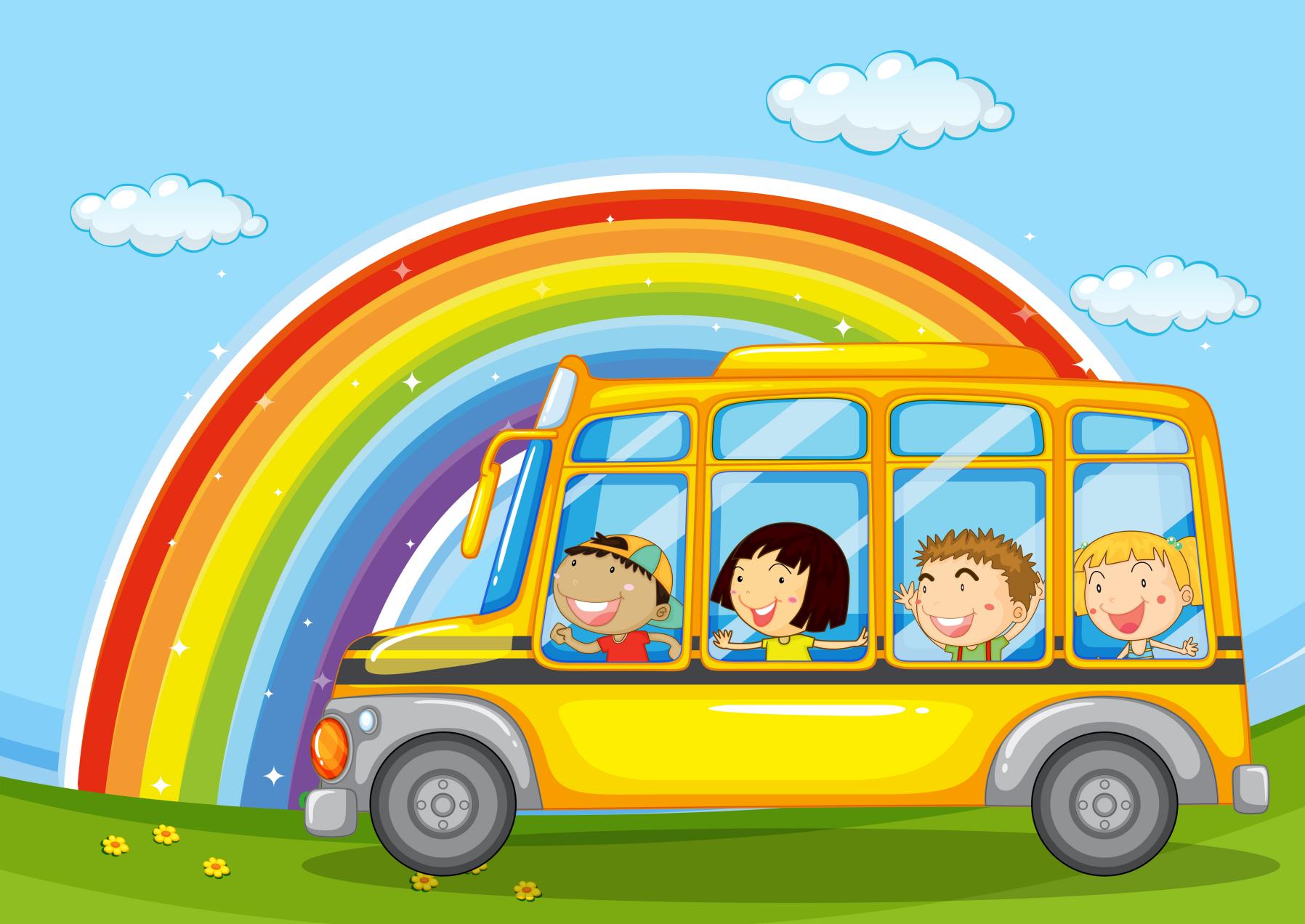 загадки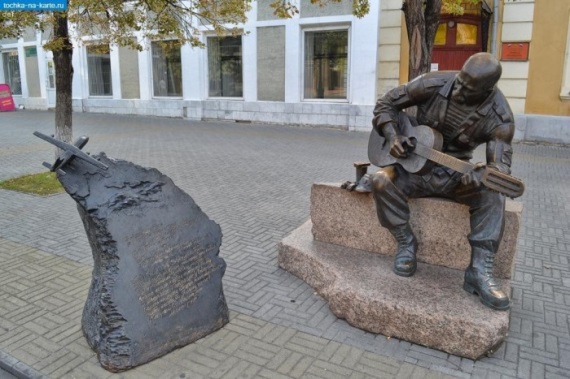 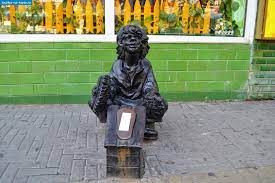 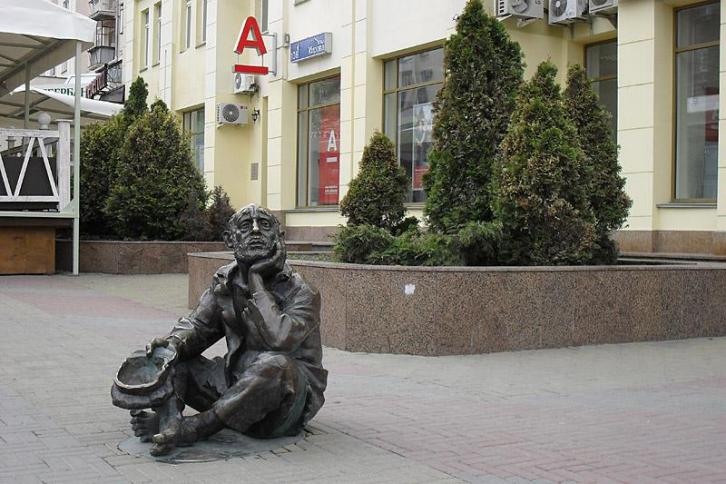 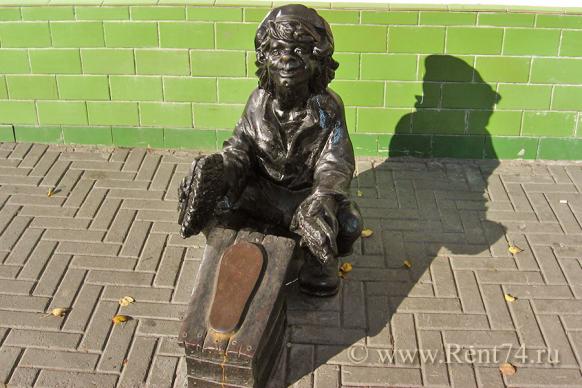 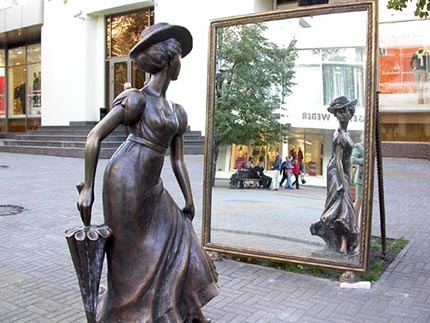 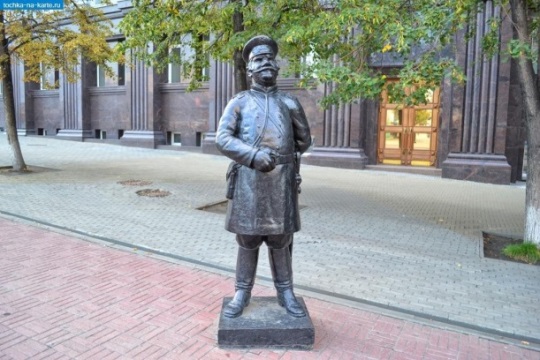 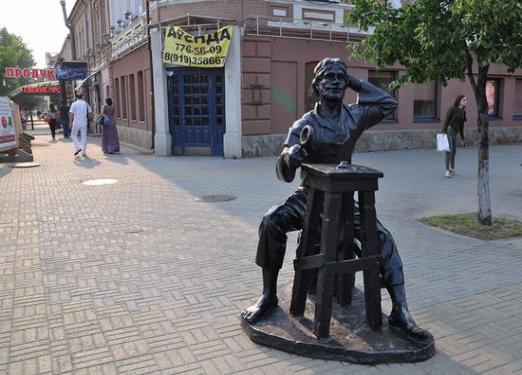 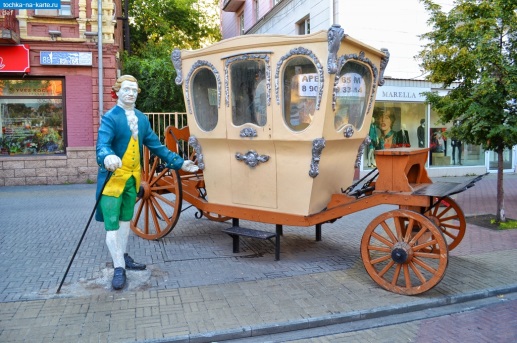 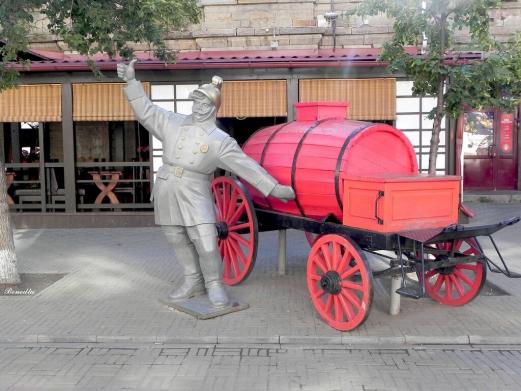 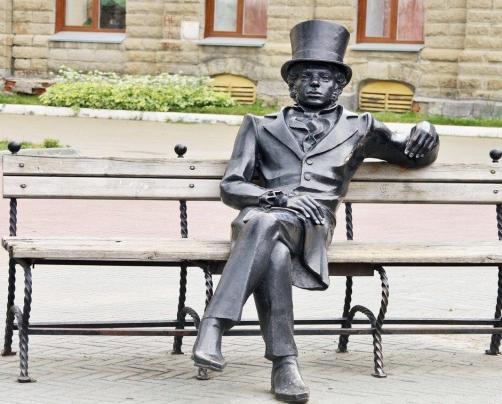 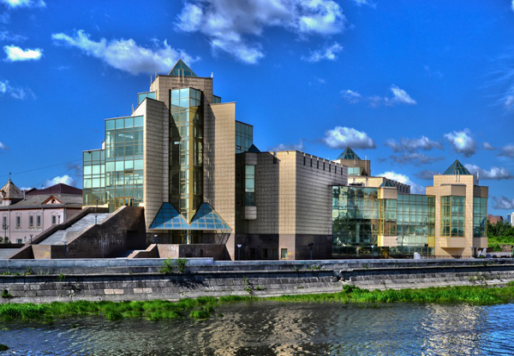 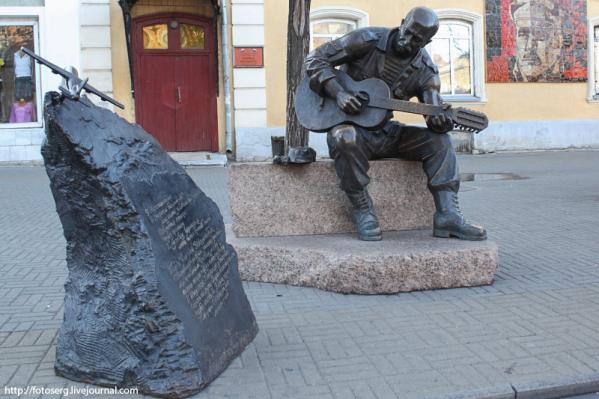 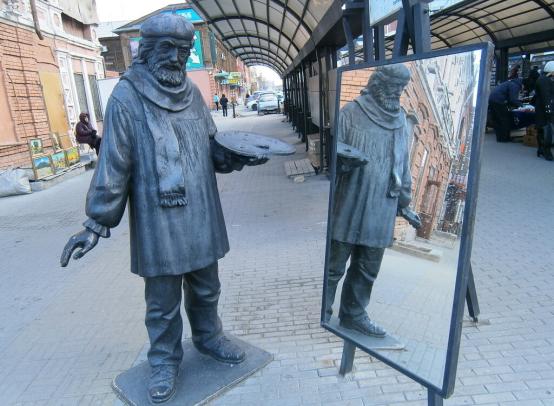 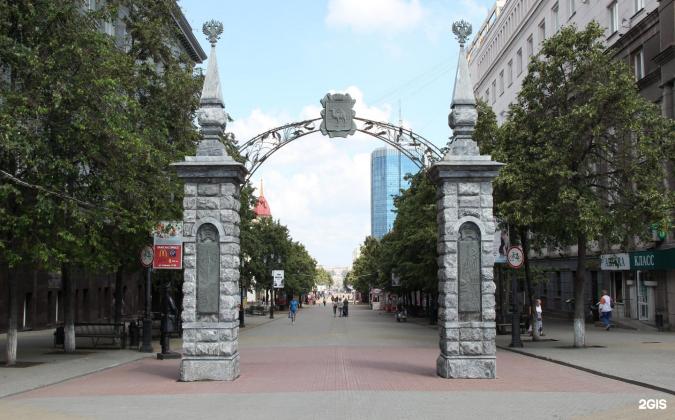 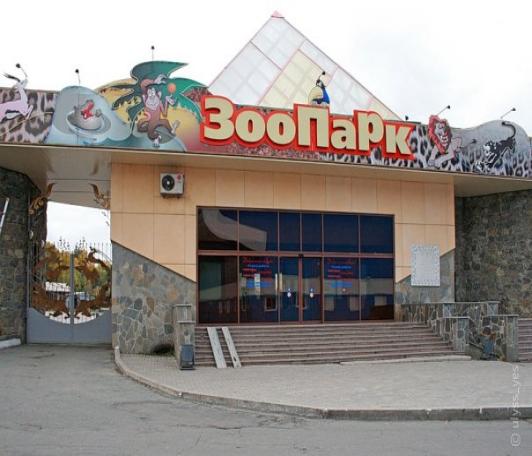 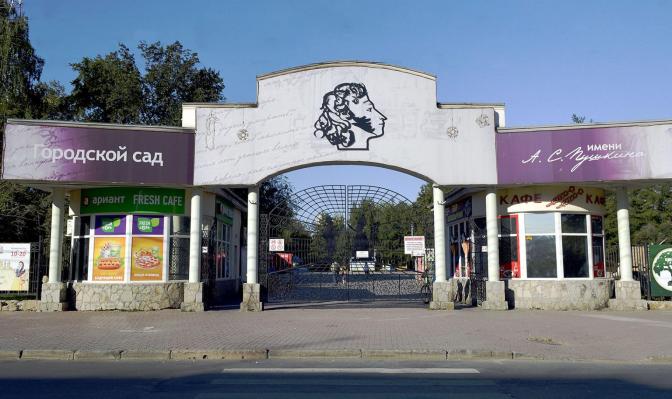 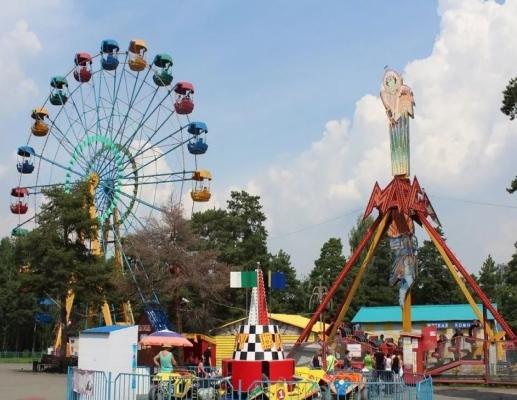 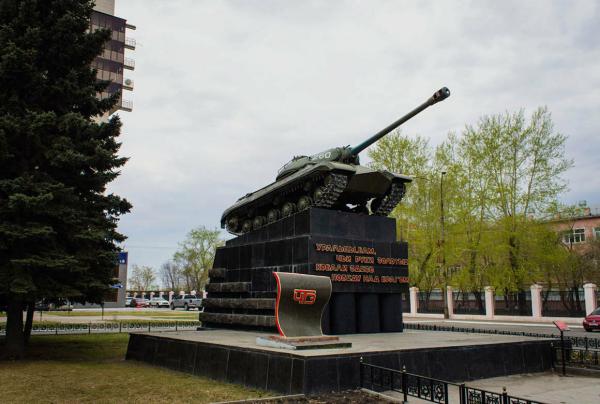 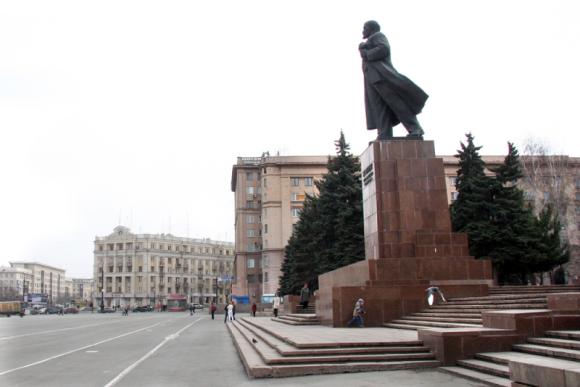 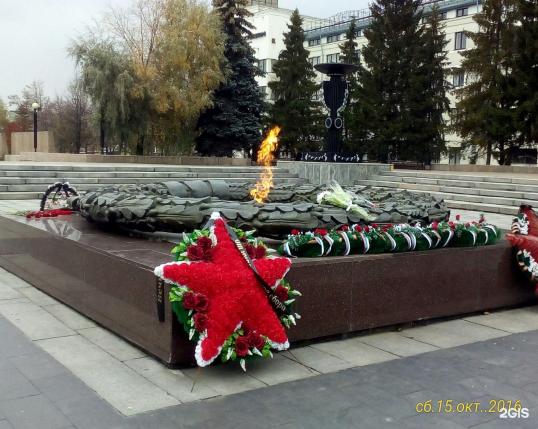 